Exercise 2. Building a Base Dataset of the San Marcos BasinGIS in Water Resources
Fall 2014Prepared by David R. Maidment.  Updated for 2014 by David Tarboton Goals of the Exercise Computer and Data Requirements Procedure for the Assignment Getting startedSelecting the Watersheds in the San Marcos BasinCreating a San Marcos Basin BoundarySoil information for the San Marcos BasinObtaining the San Marcos FlowlinesCreating a Point Feature Class of Stream Gages Summary of items to be turned inGoals of the ExerciseThis exercise is intended for you to build a base data set of geographic information for a watershed using the San Marcos Basin in South Texas as an example. The base dataset comprises watershed boundaries and streams from the National Hydrography Dataset Plus (NHDPlus) and soils from the SSURGO soils database. A geodatabase is created to hold all these primary data layers. In addition, you will create a point Feature Class of stream gage sites by inputting latitude and longitude values for the gages in an Excel table that is added to ArcMap and the geodatabase. You also compare the locations of the San Marcos basin surface boundaries, and the Edwards aquifer subsurface boundaries.  Computer and Data RequirementsTo complete this exercise, you'll need to run ArcGIS 10.2 from a PC (This seems to work for all versions 10.2, 10.2.1 and 10.2.2).  You will download map packages of hydrologic and soils information to do this exercise from ArcGIS Online and other online data sources.  Procedure for the AssignmentGetting StartedWe’ll begin by getting the input data for Water Resource Region 12, and creating a new, empty geodatabase into which you’ll put data for the San Marcos basin, which is a small drainage area within this region.Login to ArcGIS Online and Search for GISWR2014Ex2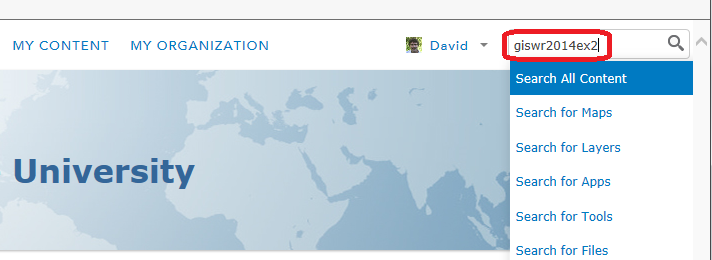 If at first you do not find anything make sure to uncheck the box to only search in your organization.  You should then find the Map Package "Region12Wshed" that I created.   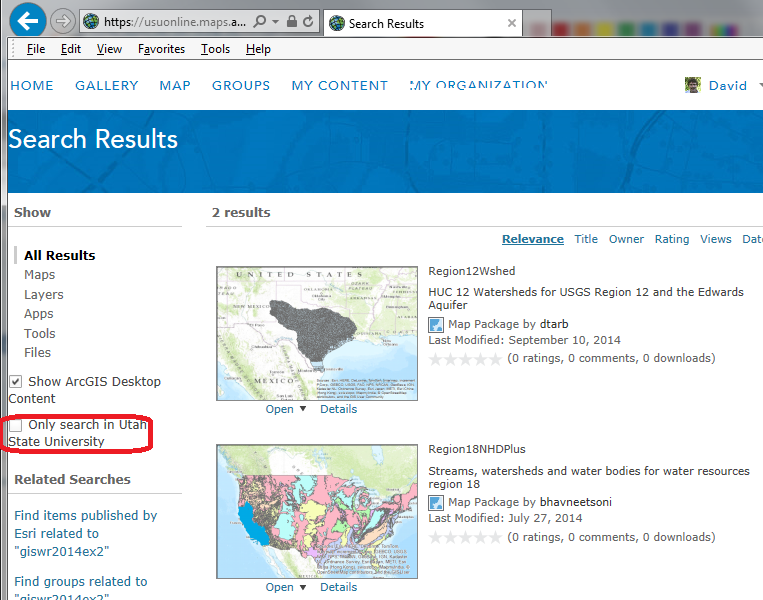 You may also find other stuff.  In this case, curiously there is another map package that used the same keyword GISWR2014Ex2 - so much for uniqueness.Once you have located the map package Region12Wshed in ArcGISOnline using the tag GISWR2014Ex2 open it in ArcGIS.  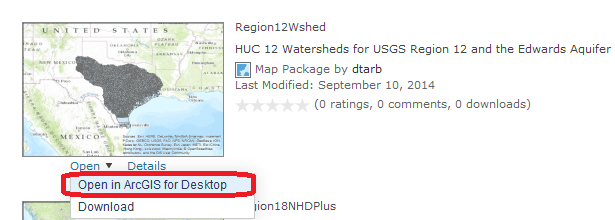 The browser may prompt you as to what to do with the file.  Select to Open with ArcGIS File Handler.  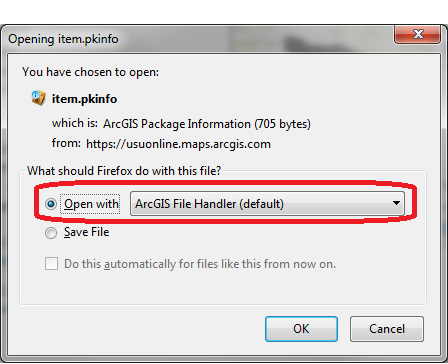 ArcMap should open and you should see a display like this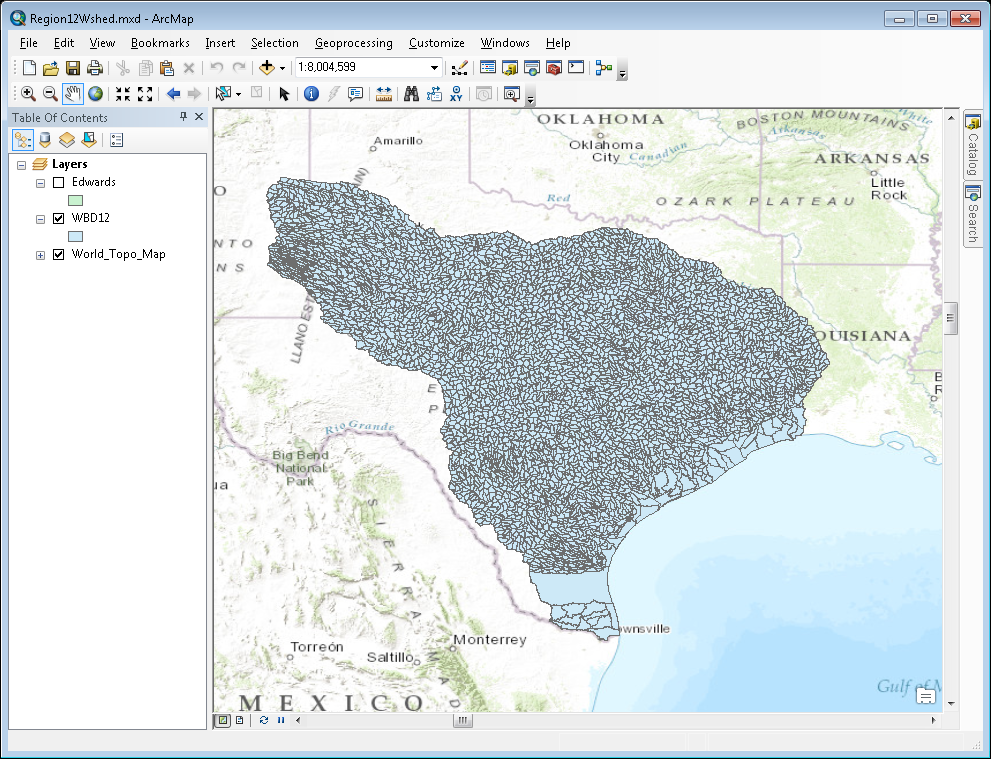 If you don’t get this package successfully from ArcGIS Online, you can download it from http://www.neng.usu.edu/cee/faculty/dtarb/giswr/2014/Region12Wshed.mpk and double click on it to open it in ArcMap.This map package contains a feature class WBDWatersheds of the HUC-12 Subwatersheds in Water Resource Region 12 that we’ll focus on first in this exercise.  There is also a shape file for the Edwards Aquifer that we’ll use near the end of the exercise.  This Region 12 feature Class is a subset of the data from the complete WBD that you could obtain from http://www.nrcs.usda.gov/wps/portal/nrcs/main/national/water/watersheds/dataset/.  This exercise could have been done starting with the national data, and if you are interested in another part of the world you could use the national data.  However the national data is 1.6 GB so downloading takes some time.From ArcMap, open ArcCatalog, navigate through Folder Connections to a place where you want to have a workspace,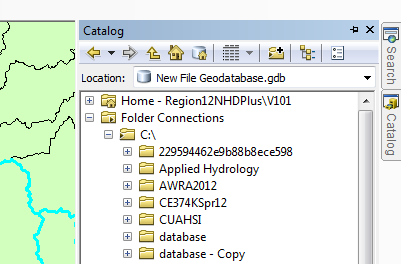 and create a new File Geodatabase: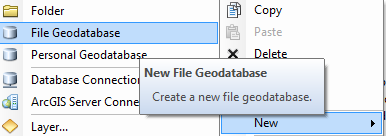 And call this SanMarcos.gdb.   Within this, create a new Feature Dataset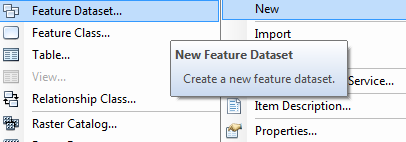 and call it BaseData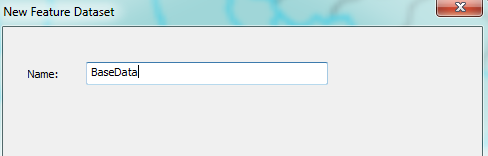 choose a Geographic Coordinate System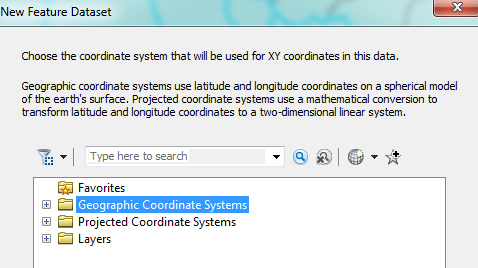 within North America, 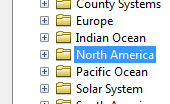 select the NAD83 coordinate system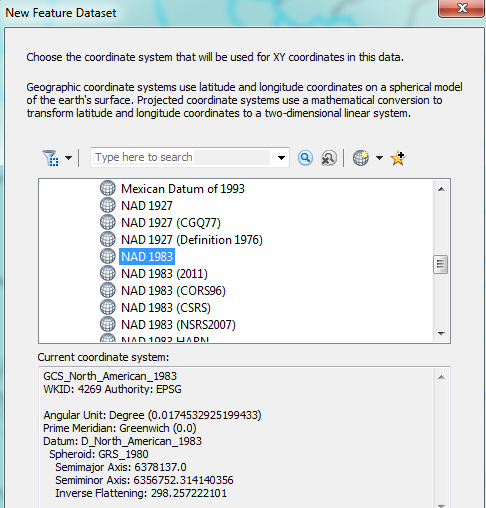 Hit Next, and Next again to bypass having a Vertical Coordinate system, and then Finish to complete creating the Feature Dataset, leaving the tolerance information at the default values.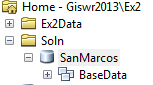 This BaseData feature dataset within the SanMarcos geodatabase will hold the data that you create for the San Marcos Basin.Selecting the Watersheds in the San Marcos BasinLet’s zoom into the San Marcos basin.We want all the HUC12 subwatersheds that lie within the San Marcos subbasin, which has a HUC8 value of 12100203.  These are the first 8 digits of the HUC12 identifierOpen the Attribute Table of the Watershed Boundary Dataset (WBD12)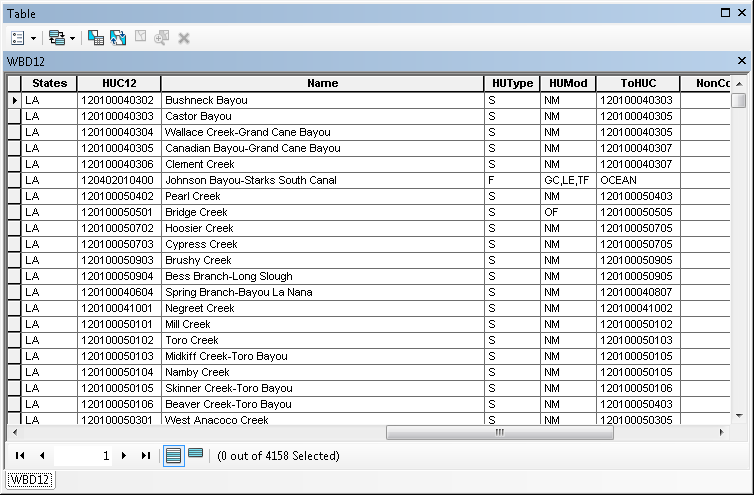 At the top left corner of the Table, click on the Select by Attributes tool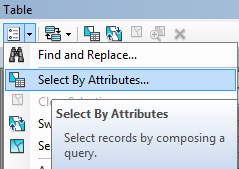 Click on “HUC12” and click on the symbols to construct the entry HUC12 LIKE '12100203%'in the selection window.  Note the single quotes around the number because this is a "string" field.  This query identifies all records for which the first 8 digits are 12100203.  The % is a wildcard character.  Be careful about how you do this since the form of the expression is important.  Click Apply and Close the Select by Attributes window.  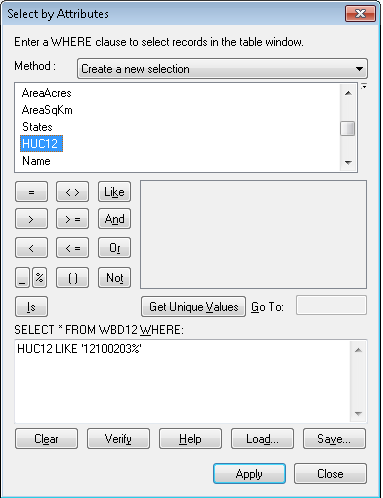 You’ll see that this selects 32 of the HUC-12 Subwatersheds that lie within the San Marcos basin (one HUC-8 Subbasin).  If you hit the Selected button at the bottom of the Table, you’ll see the selected records, and also their highlighted images in the map.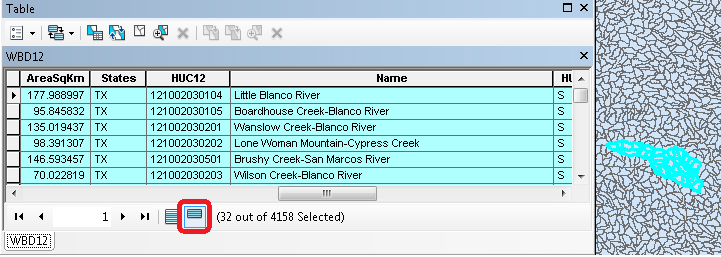 Use Selection/Zoom to Selected Features: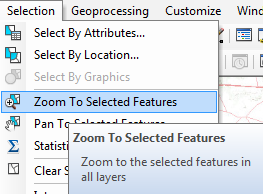 Close the WBD12 table to get it out of the way.  Right Click on the watersheds layer (WBD12) and select Data/Export Data to produce a new Feature Class.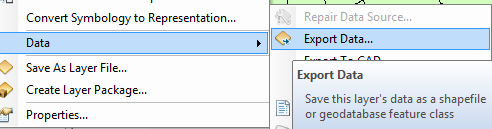 Be sure to navigate to where you established the SanMarcos geodatabase earlier and don’t just accept the default geodatabase presented to you, which is somewhere deep in the file system that you may never find again!  Browse inside the SanMarcos geodatabase you created to the BaseData Feature dataset and name this new feature class as Watershed and click Save.  (Note that you may have to change the Save as Type to File and Personal Geodatabase feature classes).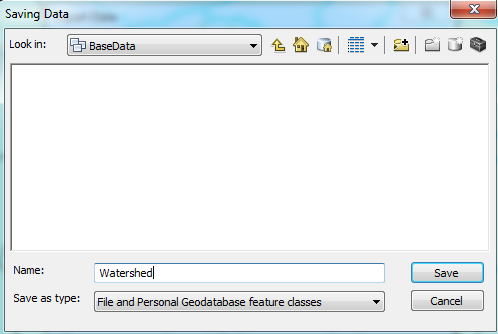 At the next screen click OK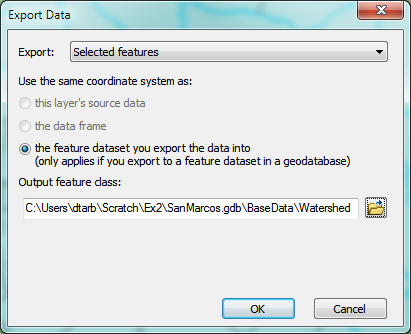 You will be prompted to whether add this theme to the Map, click Yes.  In ArcMap, Use Selection/Clear Selected Features to clear the selection you just made.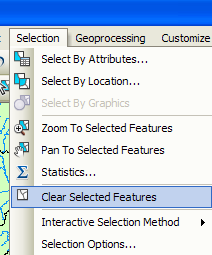 And then Zoom to Layer to focus in on your selected Watersheds.  You can click off the little check mark by the WBD12 layer so that you just see the selected watersheds displayed.  Change their symbology so that they are colored green if necessary.  Watersheds are always green!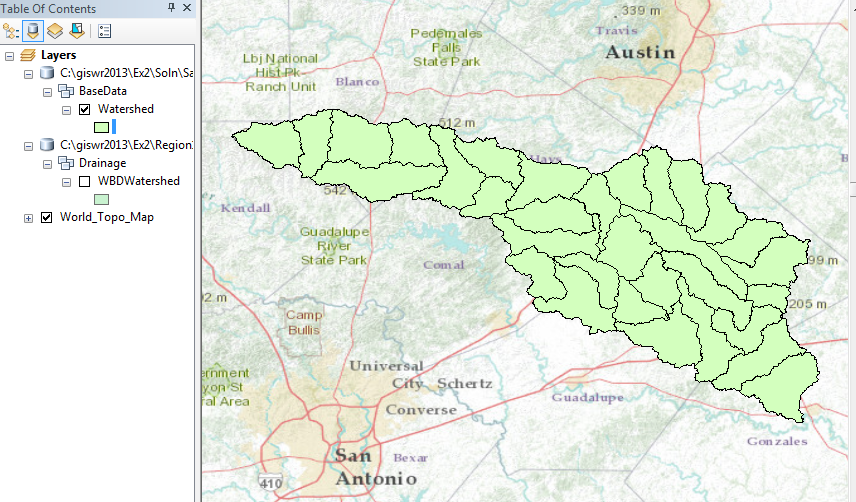 Open the attribute table for Watershed.  Note that it has 32 records that give information for the 32 watersheds in the San Marcos basin.  Lets make our basin display a bit more interesting.  Lets figure out a way to symbolize the HUC10 watersheds a different color.  If you look in the Watershed table there is no field (column) that easily uniquely identifies HUC10 values so lets create one.  Click on the top left corner of the Table and click on Add Field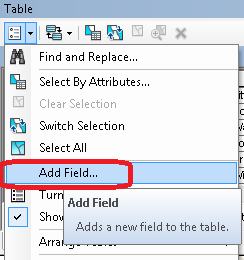 Create a new field named HUC10 with Type Long Integer.  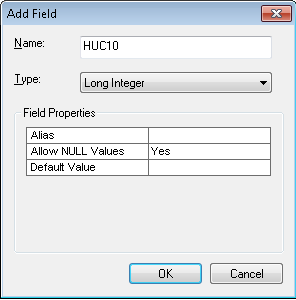 Now for the real trick!  We need to compute values in this field that are the HUC12 values with last 2 digits truncated.  Right click on the header of the HUC10 field in the table and select Field Calculator.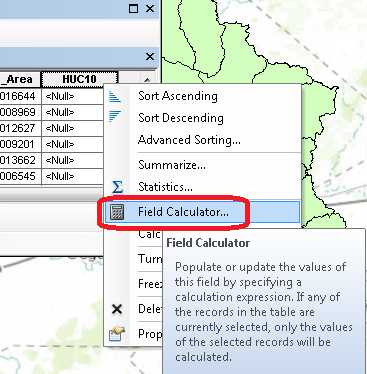 Click Yes to acknowledge the warning.  Specify the Python snippet int( !HUC12!)/100 in the codeblock.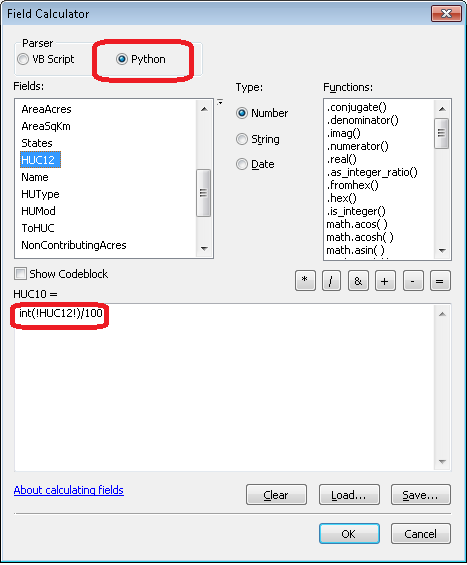 Note that int is the Python function to convert a string to an integer and the /100 truncates the last two digits.  Click OK.  After a bit of calculation your HUC10 field should have 10 digit HUC values in it.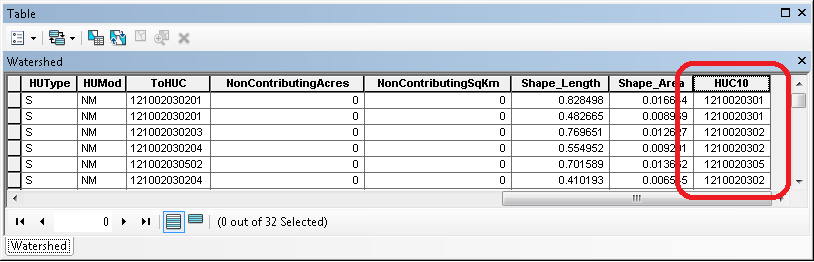 While we are here lets also create a HUC8 field and calculate it using the Python snippet the Python snippet int( !HUC12!)/10000.  Once this has done you can close the table to get it out of the way.  You can always reopen it at any time to look at attribute values.Right click on the Watershed feature class, and select Properties/Symbology.  Select Categories Unique values and use HUC10 as the Value Field, hit Add All Values to give each HUC10 watershed a different color.  Hit Apply and OK to get this color scheme applied to the map.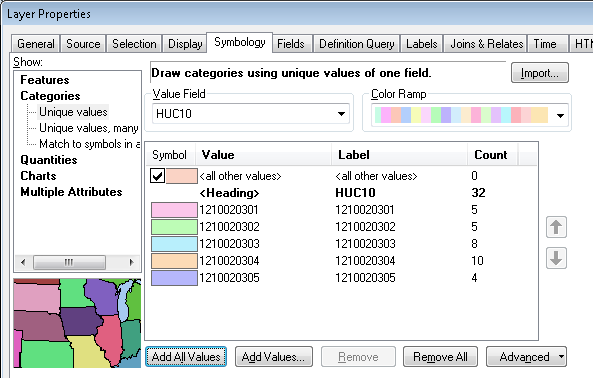 You should get this nicely colored map of the watersheds and subwatersheds of the San Marcos basin.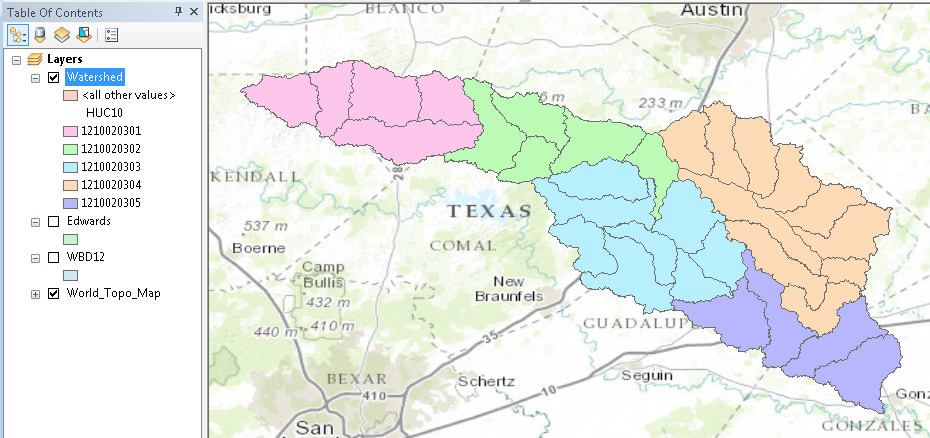 Notice that the 32 HUC-12 subwatersheds have been grouped into five watersheds within the San Marcos subbasin (I am here using the Watershed Boundary Dataset nomenclature to refer to the drainage area hierarchy in its formal sense).Select the Identify tool, go up near the top of the San Marcos Basin, and click on one of the HUC12 subwatersheds.  You’ll see its attributes pop up.  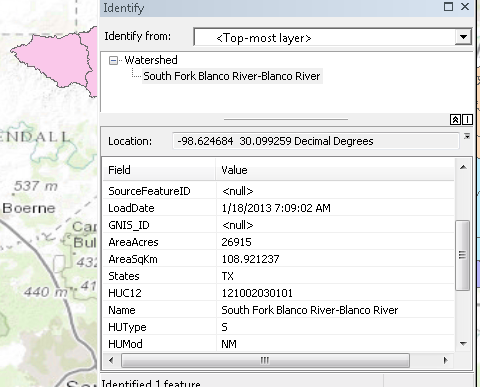 Use File/Save As to save your map file as Ex2.mxd with the new information that you’ve created (and to keep it distinct from the Map Document Region12NHDPlus.mxd opened from ArcGIS Online).Where is My Stuff?Right click on Watershed and select Properties and select the Source tab.  Notice that this Feature Class you created is in the BaseData Feature Dataset in the SanMarcos.gdb Geodatabase in the location where you created it.  It comprises Simple Features (no topology), that are Polygons (have X, Y values) but have no Z values or M values which deal with elevation and measure, respectively, that we’ll encounter in a later exercises.  It has a Geographic Coordinate System using the North American 1983 datum.  You’ll learn more about these shortly also.Right click on WBD12 and select Properties and select the Source tab.  Notice that this is stored in a folder in the C:\users\username\Documents\ArcGIS\Packages … location where ArcGIS places data for packages that it downloads.  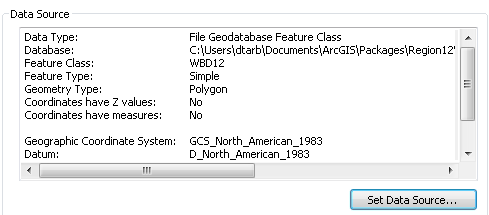 You should be aware of this to manage the space on your computer or move to another computer and have access to the same data.Creating a San Marcos Basin BoundaryIt is useful to have a single polygon that is the outline of the San Marcos Basin.  Click on the Search  button in ArcMap and within the Search box that opens up on the right hand side of the ArcMap display, click on Tools and then type Dissolve.  You will see the system gives you several options.  Select Dissolve (Data Management)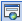 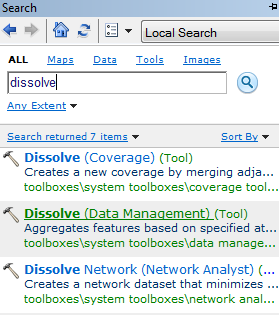 You’ll see a Dissolve tool window appear.  You can drag and drop the Watershed feature class from the Table of Contents into the Input Features area of this window.  Click on HUC8 as your Dissolve_Field.  (Recall that the HUC8 field was created above.) This means that all Watersheds with the same HUC8 number (12100203) will be merged together.  Set the output Feature class Hit Ok to execute the function.  Notice that the Output Feature Class is being set automatically to go to a default geodatabase location 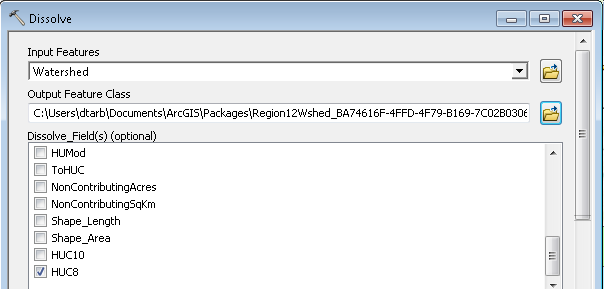 There’ll be no apparent activity for a while and then you’ll see some blue scrolling text at the bottom right and a pop up indicating completion and the Watershed_Dissolve will appear.Let’s put this new feature class into the SanMarcos geodatabase and call it Basin.   Right click on the Basin feature class and select Export Data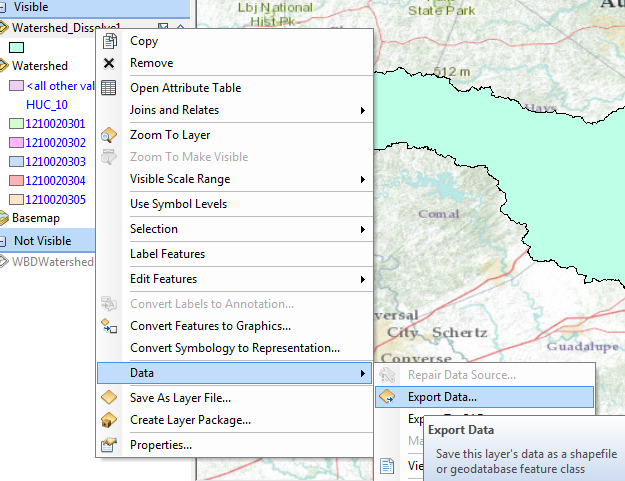 Name the new feature class Basin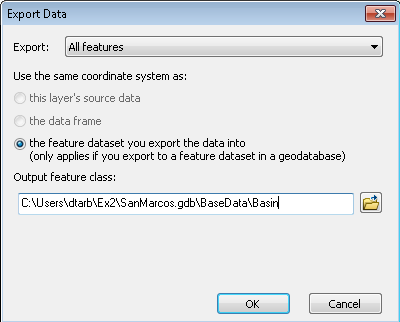 Note that this could have been done more efficiently by just directing the output of the Dissolve tool to the BaseData feature class, but I wanted to show you the export data tool.Lets alter the map display to make the Basin layer just an outline.  Click on the Symbol for the Basin layer  and select Hollow for the shape, Green for the Outline Color and 2 for the Outline Width.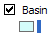 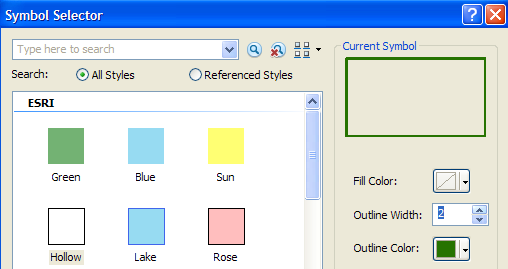 And you’ll get a very nice looking map of the San Marcos Basin with its constituent subdrainage areas.  Let’s also remove the Watershed_Dissolve1 and WBD12 feature classes since we don’t need that any more in our map display.  Right click on that feature class and select Remove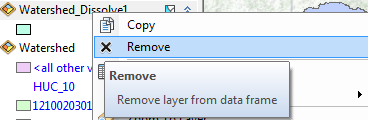 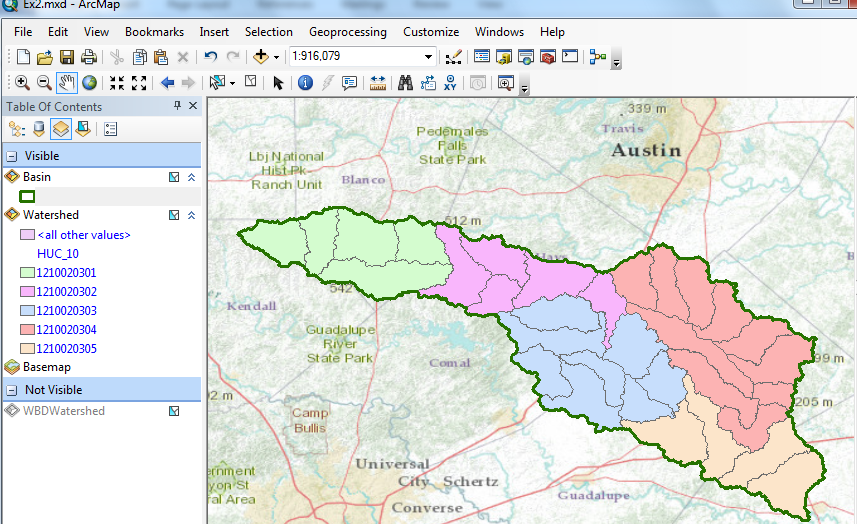 Right click on the Basin feature class and open its Attribute Table.  Notice that the Basin feature class has only one Polygon and it is identified with the HUC8 = 12100203, which is the 8-digit number all the HUC12 subwatersheds had in common. When this table first opens you might see fewer than 8 digits in the HUC8 Field.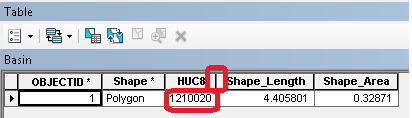 This occurs if the column display is too narrow.  You can click between the headers to make it wider.  This is an effect to be alert to because it is not obvious that the number you are seeing is wrong.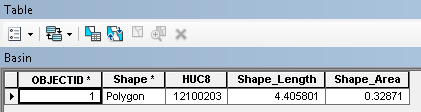 Save your ArcMap document to the file Ex2Basin.mxd.  Note that this is a different name than used earlier, so you can retrieve the former configuration or this one separately.  Click on the Catalog window in ArcMap and navigate to your BaseData feature dataset.  Notice how you’ve now got the Watershed and Basin feature classes that you’ve just created stored inside it.   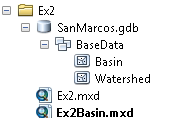 To be turned in: Make a map of the San Marcos basin with its HUC10 and HUC12 watersheds and subwatersheds.  How many HUC10 and HUC12 units exist in the San Marcos Basin?Soil Information for the San Marcos BasinNow, we are going to use some of the new data services to find some soil properties of the San Marcos basin.In ArcCatalog, select Add GIS Server and accept Use GIS ServicesFor the server URL use http://landscape2.arcgis.com/arcgis/ Enter your ArcGIS Online User Name and Password and hit Finish.  (Note that on earlier versions of ArcGIS you may need to include the word services in the URL http://landscape2.arcgis.com/arcgis/services.)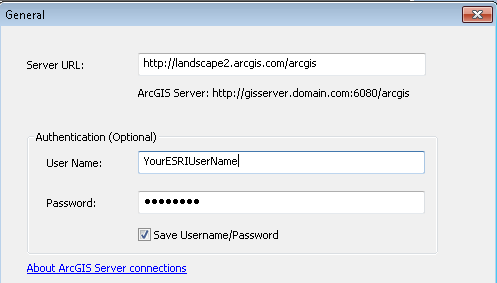 If you click on the + sign on the service that appears, you’ll see an entry for USA_Soils_Available_Water_Storage.  This is a data layer derived from USDA SSURGO that shows the amount of the soil volume that is available for water storage.  What we will be using are data for the top 1m of soil and the results are reported in cm, so 10cm means that in the top 1 meter of soil, 10% of the soil volume is available for storing water between the wilting point and field capacity of the soil, which are the lower and upper limits of the soil water storage that is available to vegetation through their roots.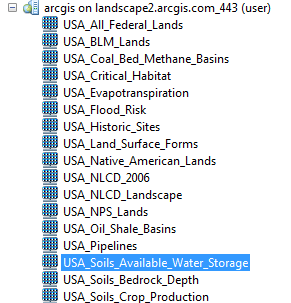 Drag the USA_Soils_Available_Water_Storage layer into your map and you’ll see it shows up with a nice blue color where more blue means more avaialable water storage, and vice versa.  In the Table of Contents click off the Watershed layer, so that you only have the Basin displayed over the soil water data.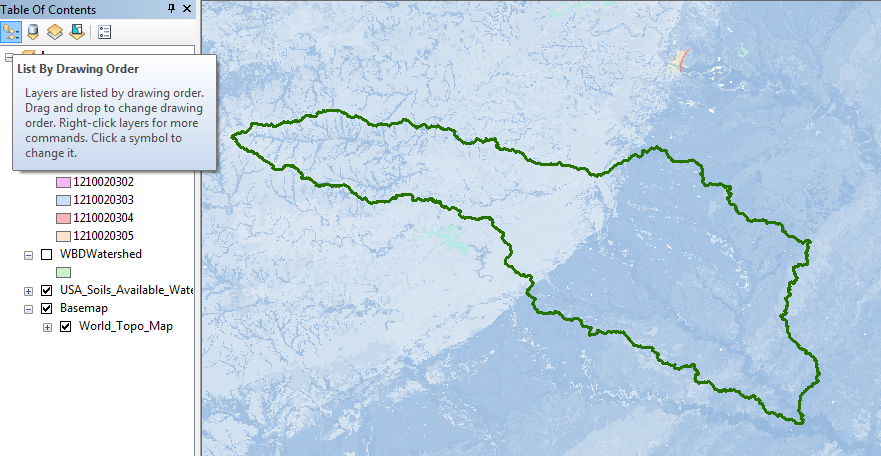 Click on the Identify tool , and in the resulting display select USA_Soils_Available_Water_Storage as the Layer to be Identified, and click around the map.  The Pixel value is the Available Water Storage value, in this example, 24 cm, which means that about 24% of the soil volume could be filled with water that is accessible to vegetation.  Notice the striking spatial pattern of this soil characteristic.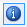 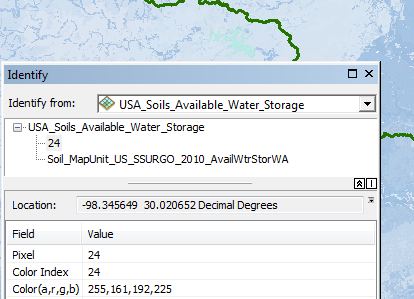 In order to do the next computation, you must have the Spatial Analyst extension of ArcGIS active.  Click on Customize/Extensions and make sure that Spatial Analyst is checked onNext, click on the Search  button and use Search to identify tools for Zonal Statistics and select Zonal Statistics as Table tool.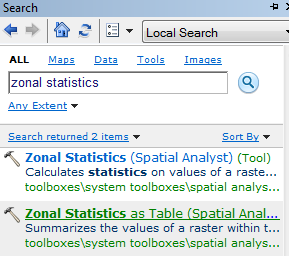 Choose Basin for the Input Feature Zone, leave HUC8 as the Zone field, and put USA_Soils_Available_Water_Storage as the Input value raster.  What this tool does is to summarize the statistics of the soil water storage for the whole San Marcos Basin (HUC8 = 12100203).   Let the output table go to the Default Geodatabase since we really don’t need to retain it, just get data from it.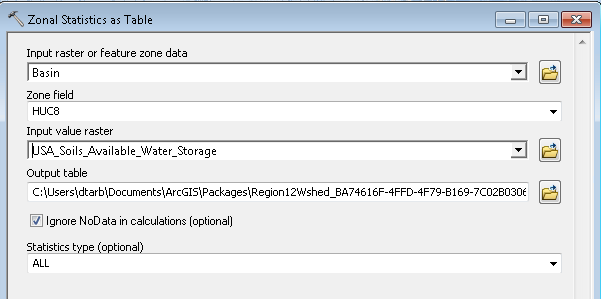 The resulting table ZonalSt_Basin1 shows that there are 3,885,784 (Count) soil cells in the basin, whose area is 3497205600 (Area) square meters or 3497.2 square kilometers, available water storage varies between 0 (Min) and 28 (Max) cm with a mean (Mean) of 14.39 cm and a standard deviation (Std) of 8.69 cm.  Very cool!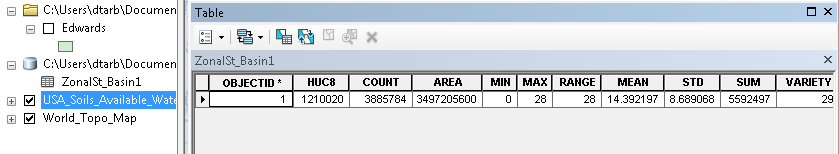 Note:  In case you are curious (as I was) about how the area was evaluated correctly in meters when the map units are geographic, it is determined from the cell size and number of cells in the USA_Soils_Available_Water_Storage grid.  The calculation 3885784 * 30 * 30 results in the Area above.Save your map as Ex2Soils.mxd.To be turned in:  Make a map of the soil water storage variation over the San Marcos Basin. Discuss the spatial pattern of soil moisture storage that is shown in your map. Why is it like this? If the area of the basin is 3497.2 square kilometers, what volume of water (km3) could be stored in the top 1m of soil in the San Marcos basin and be available to vegetation?Obtaining the San Marcos FlowlinesNow, let’s get the NHDPlus flowlines for the streams in the San Marcos basin from a dynamic map service.  Repeat the same steps as before to Add GIS Server, except that this time enter http://landscape1.arcgis.com/arcgis as the Server URL.  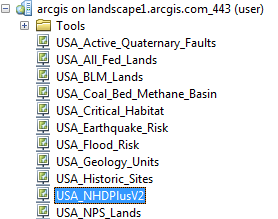 Drag the USA_NHDPlusV2 service into your map.  Click Close to the Geographic Coordinate System Warning.  Initially you don’t see anything because the NHDPlus data only show up when you zoom in.  Switch the Table of Contents to List by Drawing Order.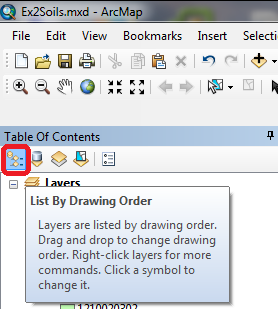 Drag the USA_NHDPlusV2 entry in the Table of contents above the Watershed layer and turn the Watershed layer on.  Make the ArcMap display as large as possible on your screen.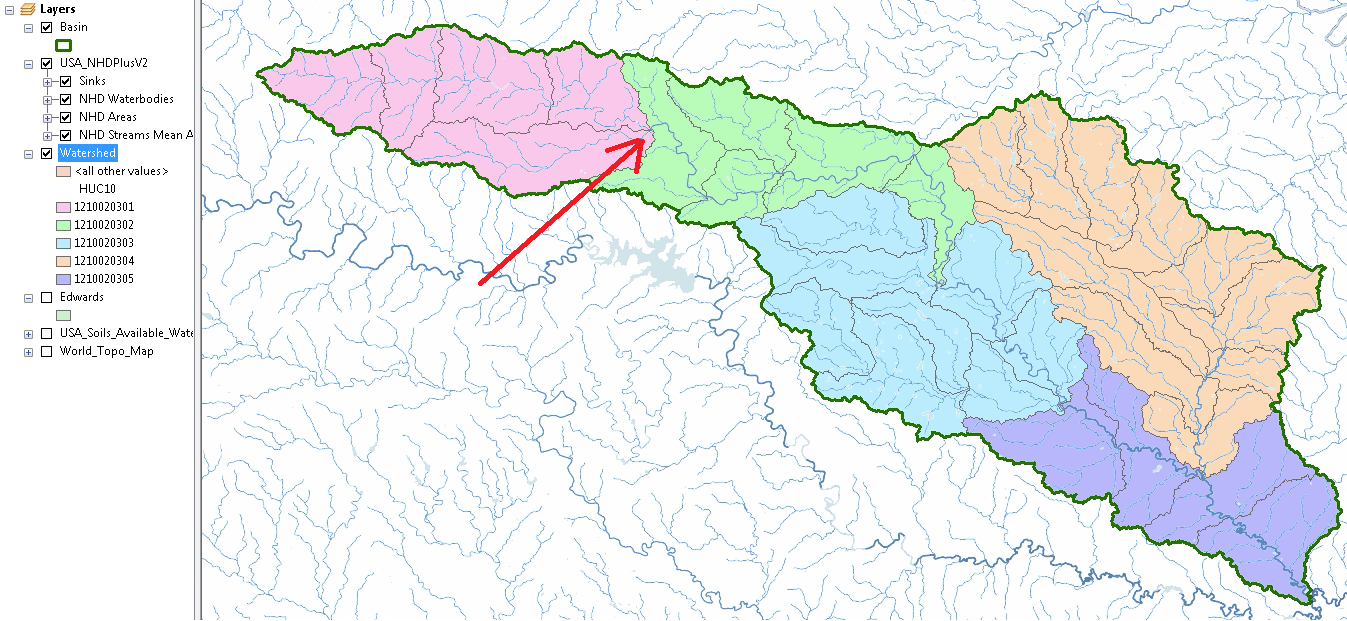 Now you can see the streams over the basin.  Zoom into the downstream end of the upper end of the basin indicated by the red arrow.Click on the Identify button with NHD Streams Mean Annual Flow as the layer to be queried, and click on the Blanco River as it just enters the green area (your colors may be different) ie after the junction of the two branches upstream (red circle). You’ll see that you identify some characteristics of the Blanco River itself.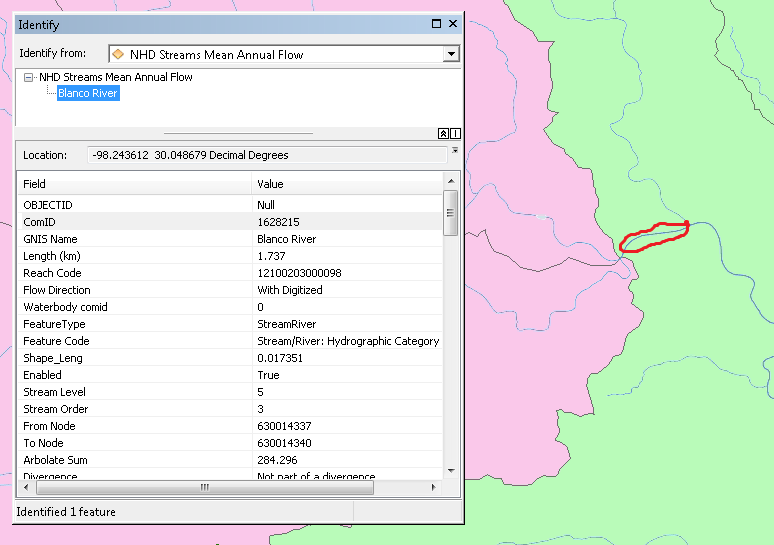 Scroll down further in the identify window and you’ll see more characteristics of the Blanco River at this location.  Catchment refers to the local drainage area around this particular stream reach. In this instance, the Catchment Area is 3.05 km2, the mean annual Temperature is 19.2°C, and the mean annual Precipitation is 912mm.  Now, for the upper Upper Blanco River watershed upstream (including this local catchment area), the Total Drainage Area is 618.96 km2, and the mean annual flow (Gage Adjusted Flow E) is estimated to be 68.13 cubic feet per second.  There is a long story behind these various flow estimates (A, B, C, D, E) that we’ll discuss later in the class.  This is actually pretty useful information because we can start to get a sense of how much water we can expect to have in this river, what uses that can support, and so on.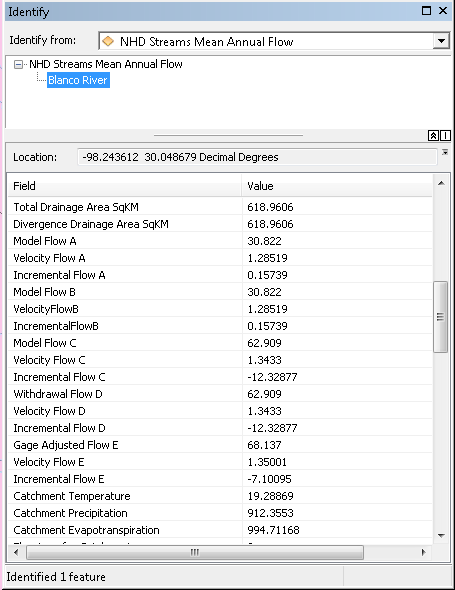 The National Map also has web services that are useful.  Repeat the steps used earlier to Add a GIS Server with URL http://services.nationalmap.gov/arcgis/.  For this service you can leave the password blank.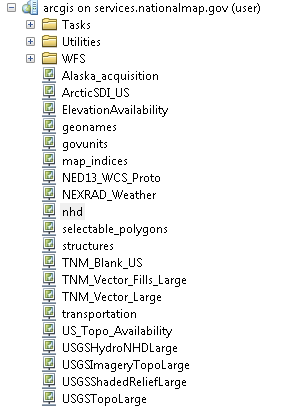 Drag nhd on to your map.  Click close to the Geographic Coordinate System Warning.  Expand the table of contents.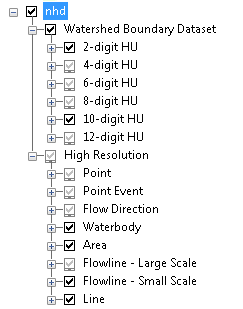 Note that some layers are grayed out as the layers to display have been set based on zoom level.  Zoom to the Watershed Layer.  You should see the HUC 10 layers from the nhd version of the Watershed Boundary Dataset.  The WBD12 layer that was provided with the map package at the start of this exercise only holds information about HUC12 watersheds.  To obtain the names of the HUC10 watersheds use the identify button with 10 digit HU as the layer to Identify from.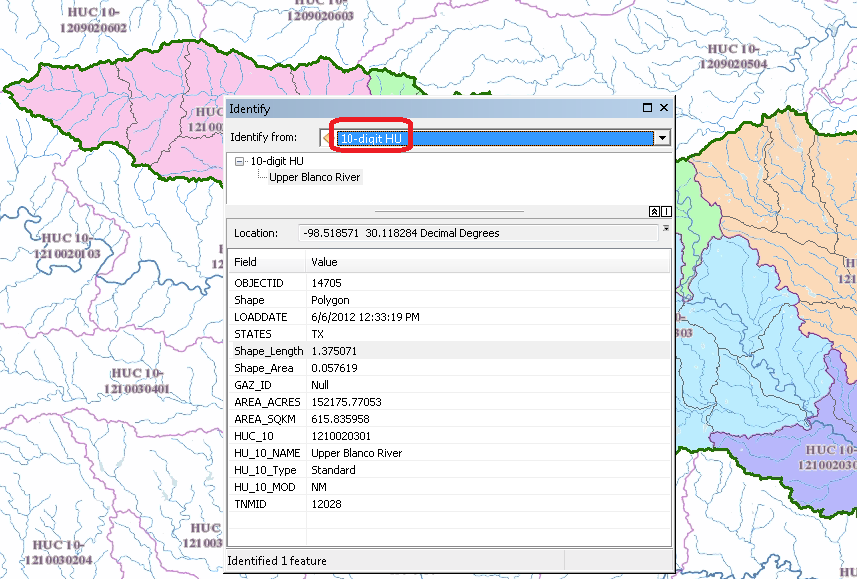 You can see that the name of the uppermost 10 digit HU is Upper Blanco River.  You can also see that its area in square km corresponds to the drainage area for the stream we saw leaving this watershed.If you zoom in really close with the nhd layer displayed you will see that it has detail on flow directions and whether streams are perennial, intermittent or ephemeral.  Pretty impressive!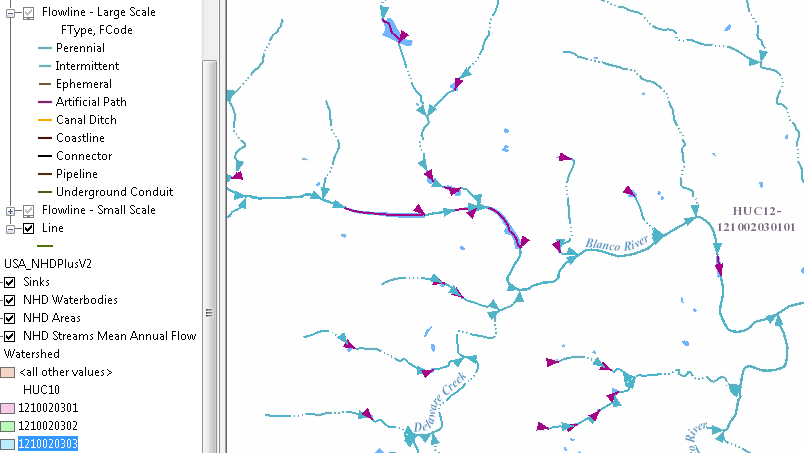 Now let’s create a map and do some summarization of watershed attributes.  Right click in the grey area at the top of ArcMap to the right of the menu bars.  Open the Draw Toolbar

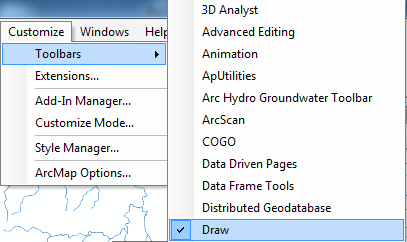 And select a Callout tool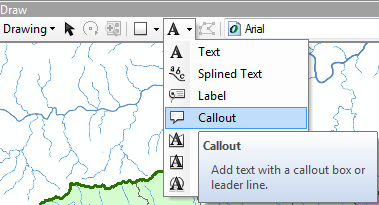 Zoom to the Watershed layer and click somewhere in the Upper Blanco River watershed and drag the callout away to create a connection with that point.  Type in Upper Blanco River as the text.  Do the same for the other four HUC-10 watersheds.  Turn off the nhd layer from the national map to create a map like this.Save your map document as Ex2Flow.mxd 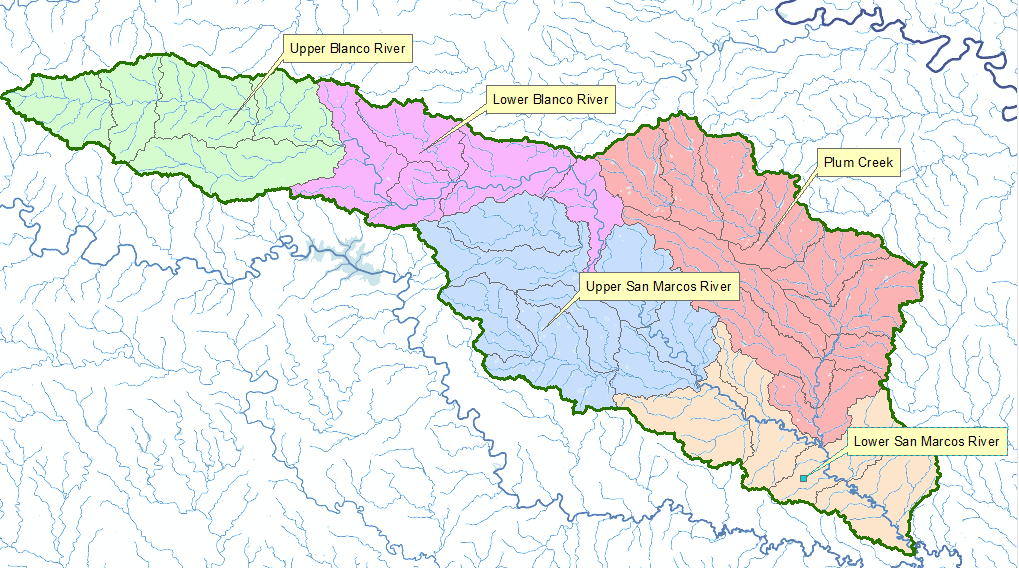 Zoom into the outlet of each of these five watersheds and query the attributes of the NHDPlus flowlines.To be turned in: Make a map of the five HUC-10 watersheds.  Prepare a table that shows for the five watersheds, the watershed Name, the Total Drainage Area at its outlet, and the Incremental Area that results from this Watershed alone.  Determine the Mean Annual Flow, Temperature and Precipitation at that location.  Compute the Mean Annual Flow per unit of Total Drainage Area in units of mm, and compare that to the Precipitation.  Discuss your results.Creating a Point Feature Class of Stream GagesNow you are going to build a new Feature Class yourself of stream gage locations in the San Marcos basin. I have extracted information from the USGS site information at http://waterdata.usgs.gov/tx/nwis/si (a) Define a table containing an ID and the long, lat coordinates of the gages The coordinate data is in geographic degrees, minutes, & seconds. These values need to be converted to digital degrees, so go ahead and perform that computation for the 8 pairs of longitude and latitude values. This is something that has to be done carefully because any errors in conversions will result in the stations lying well away from the San Marcos basin. I suggest that you prepare an Excel table showing the gage longitude and latitude in degrees, minutes and seconds, convert it to long, lat in decimal degrees using the formula Decimal Degrees (DD) = Degrees + Min/60 + Seconds/3600 Remember that West Longitude is negative in decimal degrees. Shown below is a table that I created. Be sure to format the columns containing the Longitude and Latitude data in decimal degrees (LongDD and LatDD) so that they explicitly have Number format with 4 decimal places using Excel format procedures.  Format the column SITEID as Text or it will not retain the leading zero in the SiteID data.  Add the additional information about the USGS SiteID, SiteName and Mean Annual Flow (MAF).  Note the name of the worksheet that you have stored the data in.  I have called mine latlong.xlsx. Close Excel before you proceed to ArcMap. 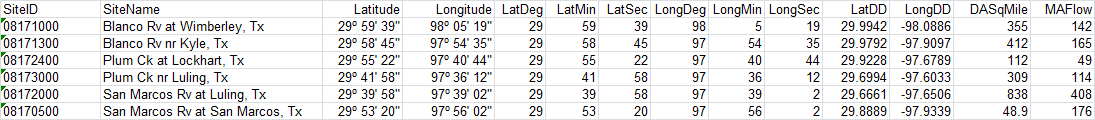 (b) Creating and Projecting a Feature Class of the Gages (1) Open ArcMap and the Ex2Flow.mxd file you created earlier in this exercise.  Select the add data button  and navigate to your Excel spreadsheet 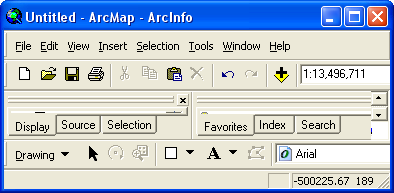 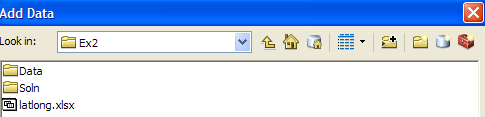 Double click on the spreadsheet to identify the individual worksheet within the spreadsheet that you want to add to ArcMap (it’s a coincidence that they have the same name in this example and that is not necessary in general).  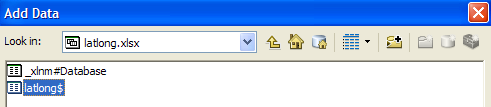 Hit Add and your spreadsheet will be added to ArcMap.  Pretty cool!! Its always been a struggle to add data from spreadsheets before and it seems like at ArcGIS 10, they have gotten this right.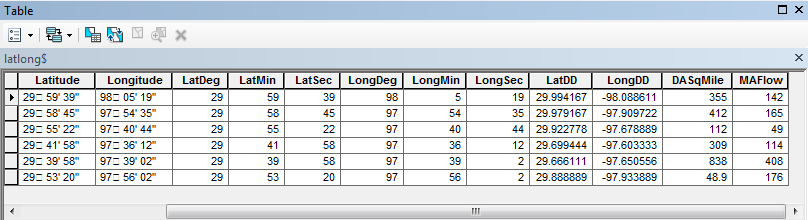 Now we are going to convert the tabular data in the spreadsheet to points in the ArcMap display.(2)  Right click on the new table, latlong$, and select Display XY Data 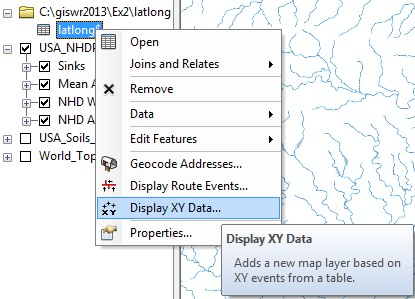 (3)  Set the X Field to LongDD (or Longitude), the Y Field to LatDD (or Latitude), Note that by default a GCS_North_American_1983 coordinate system is chosen.  This is correct for this dataset.  You could use Edit to change it if the coordinate system of the input data was different.  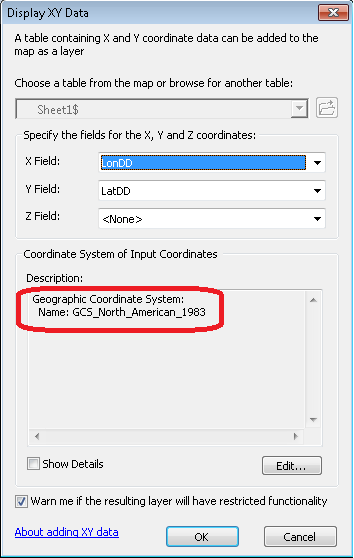 Hit OK, to complete it and you’ll get a warning message about your table not having an ObjectID.  Just hit Ok and and voila! Your gage points show up on the map right along the San Marcos River just like they should.  Magic.   I remember the first time I did this I was really thrilled.  This stuff really works.  I can create data points myself!  If you don’t see any points, don’t be dismayed.  Check back at your spreadsheet to make sure that the correct X field and Y field have been selected as the ones that have your data in decimal degrees.Now let’s store these points in our geodatabase as a real feature class, called Gages.  Right click on Latlong$Events (or possibly Sheet1$events) and Export Data the points to a Gages feature class in the San Marcos Geodatabase, as you did earlier with Basin and Watershed.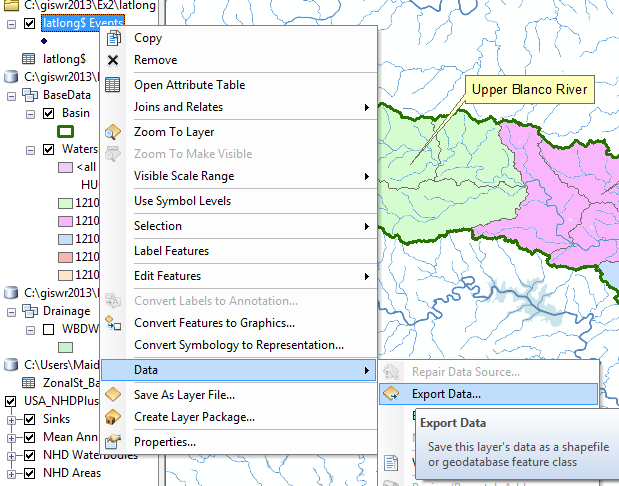 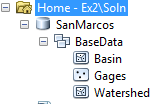 Add the resulting Gages to your map and recolor and resize them so you can see them clearly.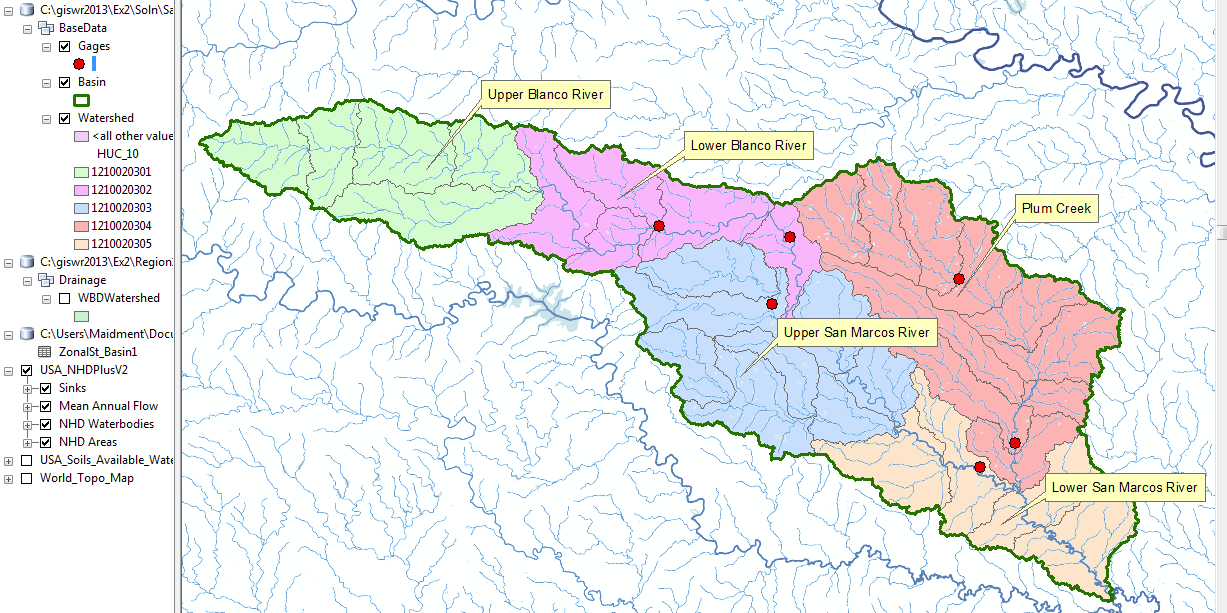 Now lets label the Gages with their Names.   Right click on the Gage feature class and click on Label Features. You’ll see some labels show up in small lettering.   It can occur that some labels don’t show up because they display where you’ve got your Watershed Callouts created earlier.  Drag those Callout boxes to another location and the gage labels will appear.  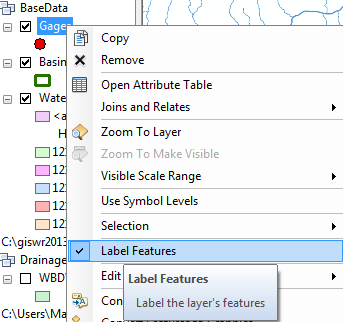 To resize the labels, right click on Gage and select Properties/ Labels, and then select 12 point type.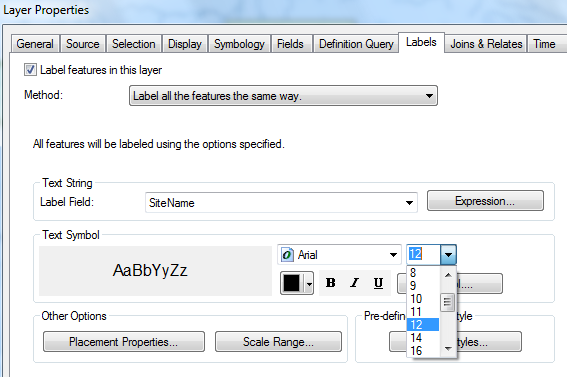 Open the Attribute Table of the Gages, and right click on the fields that you really don’t need to see and hide them.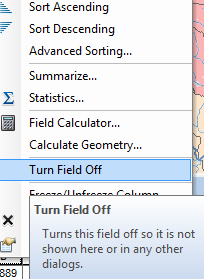 Make a display like that shown below.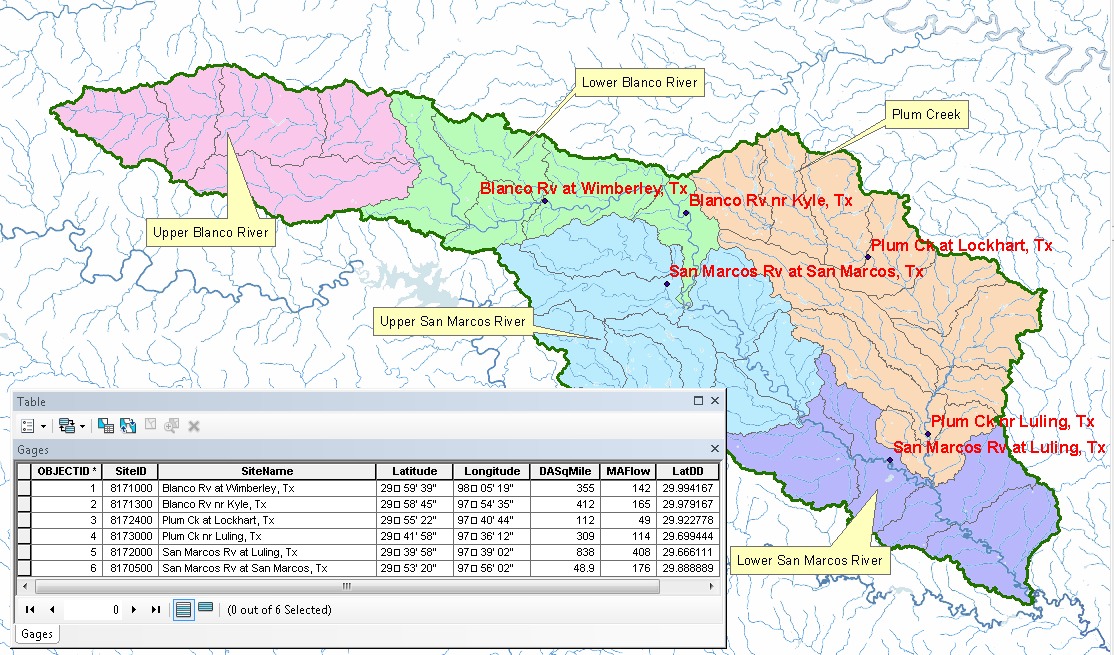 Delete the Watershed name Callouts, and add to the map the Edwards aquifer feature class Edwards which you downloaded with the original map package.  Symbolize it based on the Aquifer field with white for 0, green for 1 and brown for 2 as shown below.  The green areas in the aquifer are its Outcrop areas where it touches the land surface.  The brown areas are its downdip area where it goes below the ground surface.  I don't know what the white is.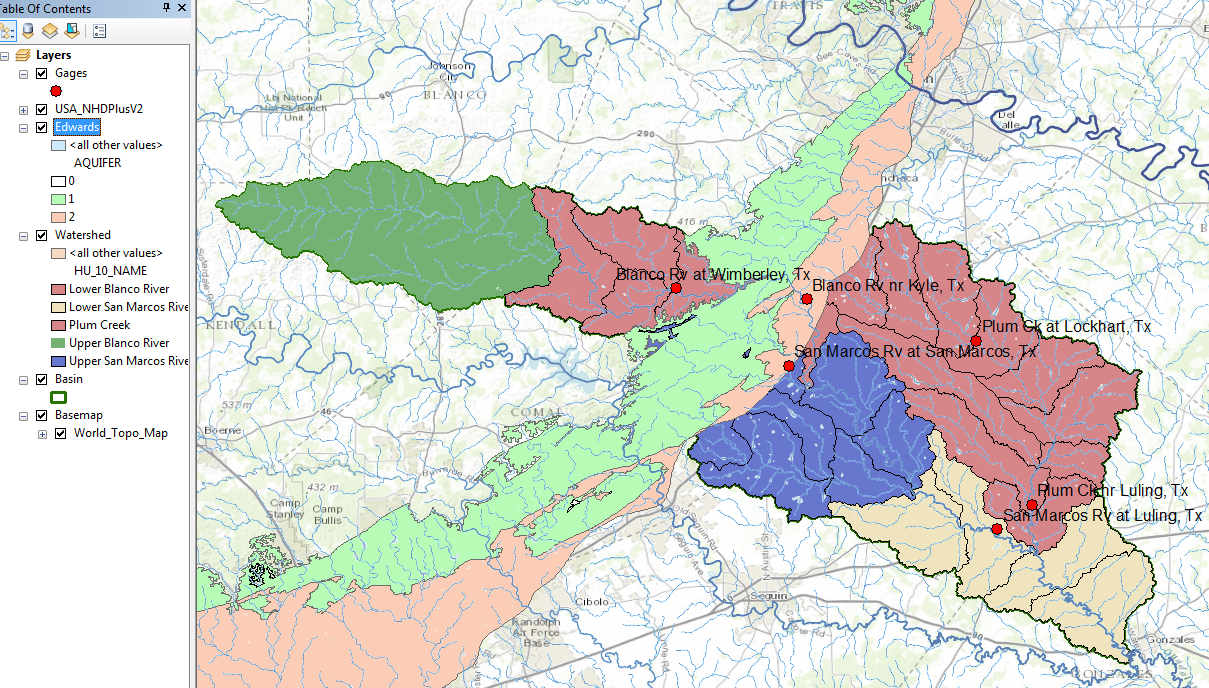 The interaction of the groundwater flow from the Edwards Aquifer and the surface water flow from the surface watersheds creates a spatially varied picture of surface and groundwater balance in this basin.Save your map as Ex2Gages.mxd.To be turned in.  Make a map showing the labeled gages and their attribute table.  Zoom into each of your gages, and compare the Drainage Area and the Mean Annual Flow from between the gage values and those given on the NHDPlus.   Prepare a table for your six gages which shows these comparisons.  Discuss your results.  What causes the large discrepancies in flow that you observe at some sites between the gaged values and the NHDPlus values?Ok, you’re done!  Summary of Items to be Turned in:Make a map of the San Marcos basin with its HUC-10 and HUC-12 watersheds and subwatersheds.  How many HUC-10 and HUC-12 units exist in the San Marcos Basin?Make a map of the soil water storage variation over the San Marcos Basin. Discuss the spatial pattern of soil moisture storage that is shown in your map. Why is it like this? If the area of the basin is 3497.2 square kilometers, what volume of water (km3) could be stored in the top 1m of soil in the San Marcos basin and be available to vegetation?Make a map of the five HUC-10 watersheds.  Prepare a table that shows for the five watersheds, the watershed Name, the Total Drainage Area at its outlet, and the Incremental Area that results from this Watershed alone.  Determine the Mean Annual Flow, Temperature and Precipitation at that location.  Compute the Mean Annual Flow per unit of Total Drainage Area in units of mm, and compare that to the Precipitation.  Discuss your results.Make a map showing the labeled gages and their attribute table.  Zoom into each of your gages, and compare the Drainage Area and the Mean Annual Flow from between the gage values and those given on the NHDPlus.   Prepare a table for your six gages which shows these comparisons.  Discuss your results.  What causes the large discrepancies in flow that you observe at some sites between the gaged values and the NHDPlus values?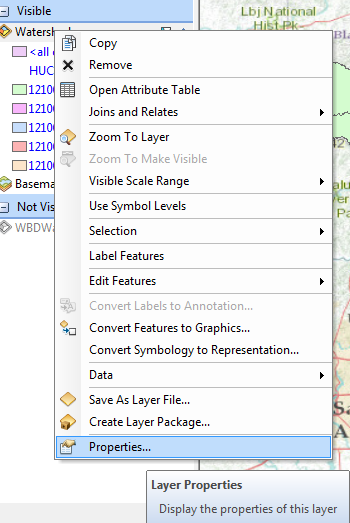 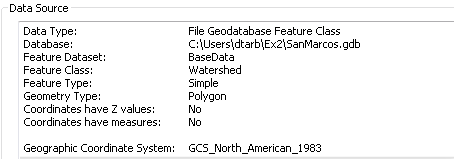 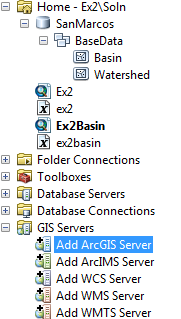 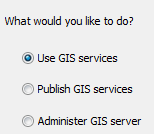 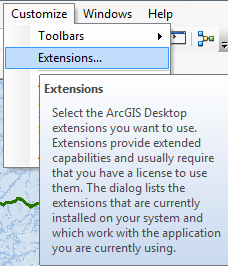 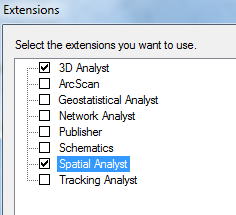 SiteIDSiteNameLatitudeLongitudeDASqMileMAFlow08171000Blanco Rv at Wimberley, Tx29⁰ 59' 39"98⁰ 05' 19"35514208171300Blanco Rv nr Kyle, Tx29⁰ 58' 45"97⁰ 54' 35"41216508172400Plum Ck at Lockhart, Tx29⁰ 55' 22"97⁰ 40' 44"1124908173000Plum Ck nr Luling, Tx29⁰ 41' 58"97⁰ 36' 12"30911408172000San Marcos Rv at Luling, Tx29⁰ 39' 58"97⁰ 39' 02"83840808170500San Marcos Rv at San Marcos, Tx29⁰ 53' 20"97⁰ 56' 02"48.9176